	             Załącznik do Uchwały Nr 716/23Zarządu Powiatu Braniewskiegoz dnia 30 sierpnia 2023 rokuSTRUKTURA ORGANIZACYJNA POWIATOWEGO DOMU DZIECKA„SŁONECZNE WZGÓRZE” we FROMBORKU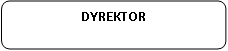 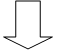 